Фотоотчет о новогоднем празднике в старшей группе «Б»С Новым годом, садик мой!Звонким смехом, доброй сказкойНачался сегодня день –Все надели дружно маски,Танцевать и петь – не лень!Этот праздник – самый яркий!Он бывает лишь зимой.	Дед Мороз несёт подарки,С Новым годом, садик мой!Новый год – это радостная сказка и для детей и для взрослых.                 26  декабря 2018г. в нашей группе прошёл Новогодний утренник. В программе были танцы, песни, игры с героями, ребята рассказывали стихотворения. Детей восхищала сама атмосфера праздника и волшебства. Разноцветные, сверкающие гирлянды и ярко украшенная ёлочка принесли детям ощущение чуда. И конечно же к нам приходили в гости Дед Мороз с его неизменной юной спутницей Снегурочкой, Баба Яга ,Снежная Королева, Машенька. И этими героями были сами воспитатели детского сада. После представления все дети получили долгожданные подарки от Деда Мороза!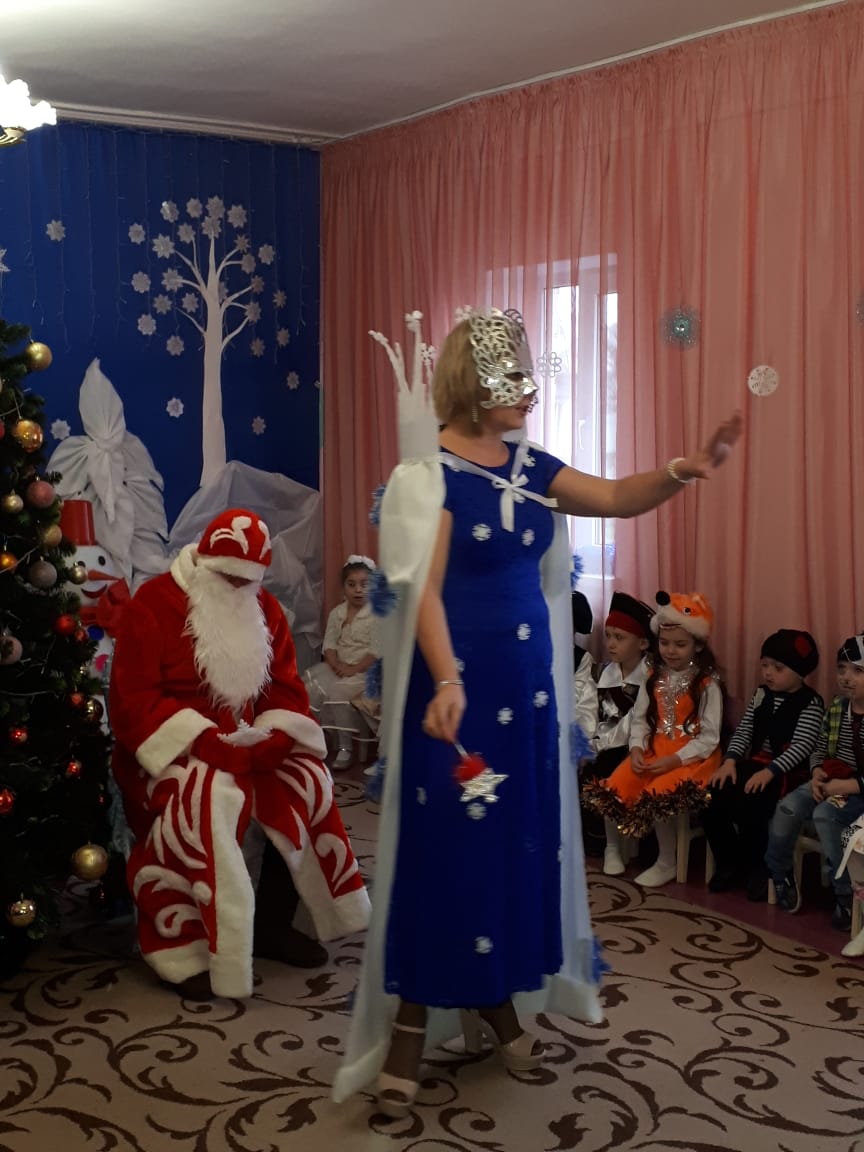 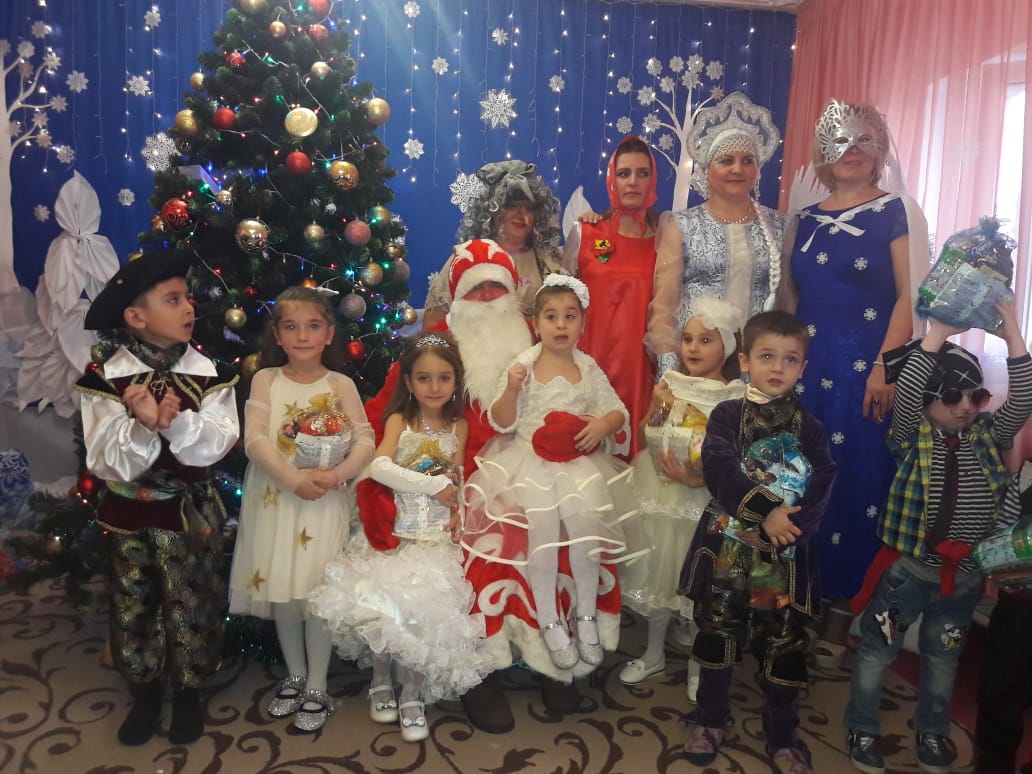 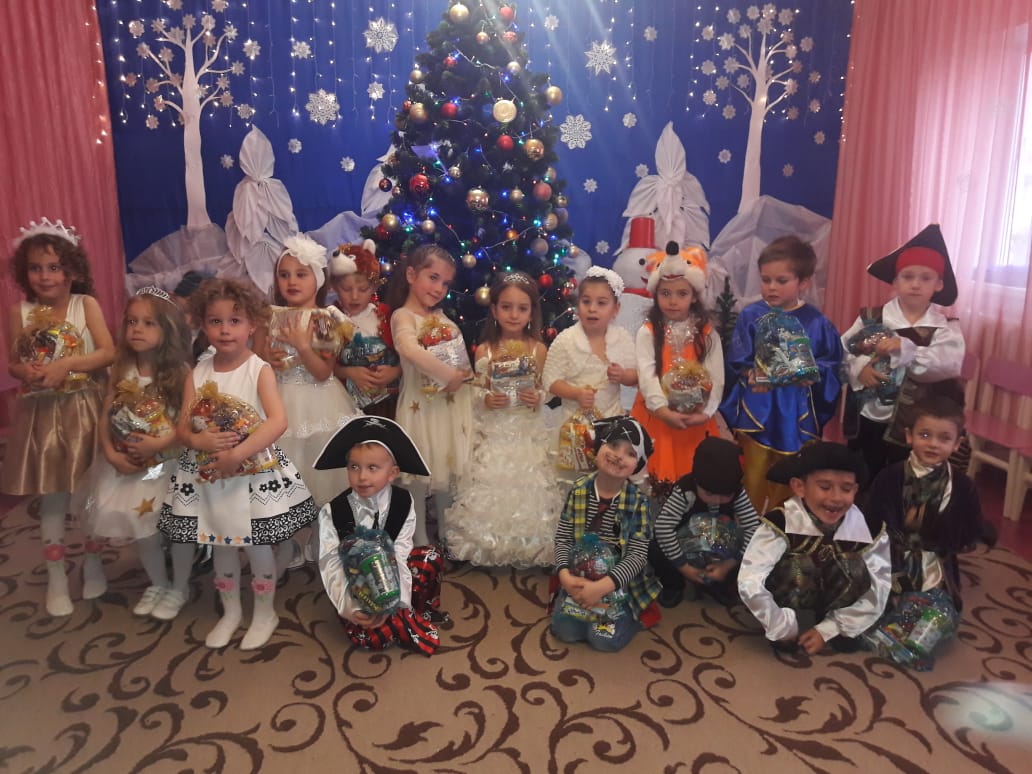 